     Овладение родным языком, развитие речи является одним из самых важных приобретений ребёнка в дошкольном детстве и рассматривается в современном дошкольном воспитании как общая основа воспитания и обучение детей. Л.С. Выготский писал: «Есть все фактические и теоретические основания утверждать, что не только интеллектуальное развитие ребенка, но и формирование его характера, эмоций и личности в целом находится в непосредственной зависимости от речи».   В рамках реализации долгосрочного проекта по читательской грамотности « Юный читатель» в  1 младшей группе проводятся занятия в игровой форме по ознакомлению детей: со сказкой, художественными произведениями.  Учитель – логопед дополняет занятия развитием артикуляционного аппарата, и мелкой моторики. 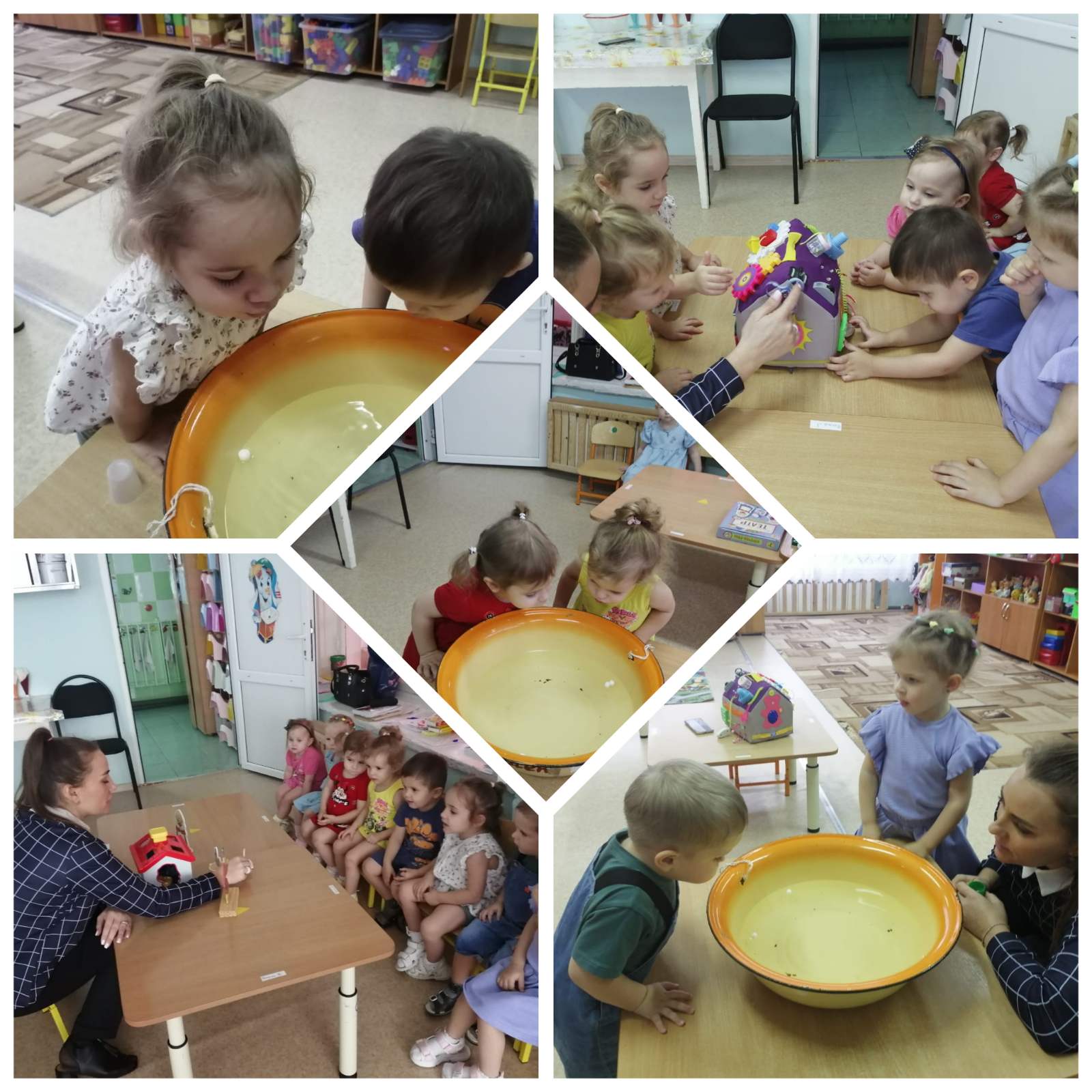 